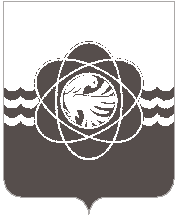 45 сессии четвёртого созываот 02.11.2017  № 372О внесении изменений в Правила благоустройства муниципальногообразования «город Десногорск» Смоленской областиРассмотрев обращение Администрации от 27.10.2017 №4965, в соответствие с п.25 ст.16 Федерального закона от 06.10.2003 №131-ФЗ «Об общих принципах организации местного самоуправления в Российской Федерации» и ст.26 Устава муниципального образования «город Десногорск» Смоленской области, учитывая рекомендации публичных слушаний от 23.08.2017, учитывая рекомендации постоянной депутатской комиссии по вопросам законности, правопорядка, защиты прав граждан, мандатной и по депутатской этике, Десногорский городской СоветР Е Ш И Л :1. Внести изменения в Правила благоустройства муниципального образования «город Десногорск» Смоленской области, утверждённые решением Десногорского городского Совета от 25.10.2016 № 249:1.1. Пункт 14 раздела 3 изложить в новой редакции:«3.14.	Особые требования к доступности городской среды.3.14.1.	 При проектировании объектов благоустройства жилой среды, улиц и дорог, объектов культурно-бытового обслуживания на территории муниципального образования «город Десногорск» Смоленской области (далее – муниципальное образование) предусмотреть доступность среды населенных пунктов для пожилых лиц и инвалидов, оснащение этих объектов элементами и техническими средствами, способствующими передвижению престарелых и инвалидов.3.14.2. Проектирование, строительство, установка технических средств и оборудования, способствующих передвижению пожилых лиц и инвалидов осуществлять при новом строительстве заказчиком в соответствии с утвержденной проектной документацией.».1.2. Раздел 7 изложить в новой редакции: «7. Формы и механизмы общественного участия в принятии решений и реализации проектов комплексного благоустройства и развития городской среды муниципального образования.7.1.	Общие положения. Задачи, польза и формы общественного участия.7.1.1.	Вовлечение в принятие решений и реализацию проектов, реальный учет мнения всех субъектов городского развития, повышает их удовлетворенность городской средой, формирует положительный эмоциональный фон, ведет к повышению субъективного восприятия качества жизни (реализуя базовую потребность человека быть услышанным, влиять на происходящее в его среде жизни).7.1.2.	Участие в развитии городской среды создает новые возможности для общения, сотворчества и повышает субъективное восприятие качества жизни (реализуя базовую потребность в сопричастности и соучастии, потребность принадлежности к целому).7.1.3.	Общественное участие на этапе планирования и проектирования нацелено на снижение количества несогласованностей, противоречий и конфликтов, возможных затрат по их разрешению, повышение согласованности и доверия между органами государственной и муниципальной власти и горожанами, формирование лояльности со стороны населения и создание кредит доверия на будущее.7.2.	Основные решения:а) формирование нового общественного института развития, обеспечивающего максимально эффективное представление интересов и включение способностей и ресурсов всех субъектов городской жизни в процесс развития территории;б) разработка внутренних регламентов, регулирующих процесс общественного соучастия; в) внедрение технологий, которые позволяют совмещать разнообразие мнений и интересов с необходимостью принимать максимально эффективные рациональные решения зачастую в условиях нехватки временных ресурсов, технической сложности решаемых задач и отсутствия достаточной глубины специальных знаний у горожан и других субъектов городской жизни;г) в целях обеспечения широкого участия всех заинтересованных сторон и оптимального сочетания общественных интересов, пожеланий и профессиональной экспертизы, необходимо проводить следующие процедуры:1 этап: максимизация общественного участия на этапе выявления общественного запроса, формулировки движущих ценностей и определения целей рассматриваемого проекта;2 этап: совмещение общественного участия и профессиональной экспертизы в выработке альтернативных концепций решения задачи, в том числе с использованием механизма проектных семинаров и открытых конкурсов;3 этап: рассмотрение созданных вариантов с вовлечением всех субъектов городской жизни, имеющих отношение к данной территории и данному вопросу;4 этап: передача выбранной концепции на доработку специалистам и рассмотрение финального решения, в том числе усиление его эффективности и привлекательности с участием всех заинтересованных субъектов.7.3.	Принципы организации общественного соучастия.7.3.1.	Все формы общественного соучастия направлены на наиболее полное включение всех заинтересованных сторон, на выявление их истинных интересов и ценностей, их отражение в проектировании любых городских изменений, на достижение согласия по целям и планам реализации проектов, на мобилизацию и объединение всех субъектов городской жизни вокруг проектов, реализующих стратегию развития территории.7.3.2.	Открытое обсуждение проектов благоустройства территорий необходимо организовывать на этапе формулирования задач проекта и по итогам каждого из этапов проектирования.7.3.3.	Все решения, касающиеся благоустройства и развития территорий должны приниматься открыто и гласно, с учетом мнения жителей соответствующих территорий и всех субъектов городской жизни.7.3.4.	Для повышения уровня доступности информации и информирования населения и других субъектов городской жизни о задачах и проектах в сфере благоустройства и комплексного развития городской среды муниципального образования необходимо создать на официальном сайте Администрации муниципального образования в сети «Интернет» интерактивный портал, предоставляющий наиболее полную и актуальную информацию в данной сфере – организованную и представленную максимально понятным образом для пользователей портала.7.3.5.	Необходимо обеспечить свободный доступ на сайт Администрации в сети «Интернет» к основной проектной и конкурсной документации, а также обеспечить видеозапись публичных обсуждений проектов благоустройства и их размещение на специализированных муниципальных ресурсах. Кроме того, обеспечить возможность публичного комментирования и обсуждения материалов проектов.7.4.	Формы общественного соучастия.7.4.1.	Для осуществления участия граждан в процессе принятия решений и реализации проектов комплексного благоустройства необходимо следовать следующим форматам:7.4.1.1.	Совместное определение целей и задач по развитию территории, инвентаризация проблем и потенциалов среды;7.4.1.2.	Определение основных видов активностей, функциональных зон и их взаимного расположения на выбранной территории;7.4.1.3.	Обсуждение и выбор типа оборудования, некапитальных объектов, малых архитектурных форм, включая определение их функционального назначения, соответствующих габаритов, стилевого решения, материалов;7.4.1.4.	Консультации в выборе типов покрытий, с учетом функционального зонирования территории;7.4.1.5.	Консультации по предполагаемым типам озеленения;7.4.1.6.	Консультации по предполагаемым типам освещения и осветительного оборудования;7.4.1.7.	Согласование проектных решений с участниками процесса проектирования и будущими пользователями, включая горожан (взрослых и детей), предпринимателей, собственников соседних территорий и других заинтересованных сторон;7.4.1.8.	Осуществление общественного контроля над процессом реализации проекта (включая возможность для контроля со стороны общественного совета);7.4.1.9.	Осуществление общественного контроля над процессом эксплуатации территории (включая возможность для контроля со стороны общественного совета для проведения регулярной оценки эксплуатации территории).7.4.2.	При реализации проектов необходимо обеспечить информирование общественности о планирующихся изменениях и возможности участия в этом процессе.7.4.3.	Информирование может осуществляться, но не ограничиваться.7.4.3.1.	Работа с местными СМИ, охватывающими широкий круг людей разных возрастных групп и потенциальные аудитории проекта.7.4.3.2.	Использование социальных сетей и интернет - ресурсов для обеспечения донесения информации до различных городских и профессиональных сообществ.7.4.3.4.	Установка специальных информационных стендов в местах с большой проходимостью, на территории самого объекта проектирования.7.5.	Механизмы общественного участия.7.5.1.	Обсуждение проектов должно происходить в интерактивном формате с использованием широкого набора инструментов для вовлечения и обеспечения участия и современных групповых методов работы.7.5.2.	Для обсуждения используются инструменты: анкетирование, опросы, интервьюирование, картирование, работа с отдельными группами пользователей, проведение общественных обсуждений, проведение оценки эксплуатации территории.7.5.3.	На каждом этапе проектирования выбираются максимально подходящие для конкретной ситуации механизмы.7.5.4.	Для проведения общественных обсуждений использовать общественные и культурные центры.7.5.5.	По итогам встреч и любых других форматов общественных обсуждений формируется отчет о встрече, а также видеозапись самой встречи и выкладывается в публичный доступ как на информационных ресурсах проекта, так и на официальном сайте муниципального образования.7.5.6.	Для обеспечения квалифицированного участия, публикация достоверной и актуальной информации о проекте, результатах пред - проектного исследования, а также сам проект осуществляется не позднее чем за 14 дней до проведения самого общественного обсуждения.7.5.7.	Общественный контроль является одним из механизмов общественного участия.7.6.	Общественный контроль в области благоустройства вправе осуществлять любые заинтересованные физические и юридические лица, в том числе с использованием технических средств для фото-, видео- фиксации, а также общегородских интерактивных порталов в сети «Интернет». Информация о выявленных и зафиксированных в рамках общественного контроля нарушениях в области благоустройства направляется для принятия мер в Администрацию муниципального образования и (или) на официальный сайт Администрации муниципального образования в сети «Интернет».7.7.	Общественный контроль в области благоустройства осуществляется с учетом положений законов и иных нормативных правовых актов об обеспечении открытости информации и общественном контроле в области благоустройства, жилищных и коммунальных услуг.1.3. Дополнить разделом 8 следующего содержания:«8. Контроль за выполнением требований Правил и ответственность за их нарушение.8.1.	Контроль за выполнением требований Правил возлагается на уполномоченных должностных лиц Администрации муниципального образования «город Десногорск» Смоленской области, а также на иные уполномоченные органы в рамках их полномочий.8.2.	Лица, признанные виновными в нарушении настоящих Правил, привлекаются к ответственности в соответствии с Кодексом Российской Федерации об административных правонарушениях и областным законом от 25.06.2003 №28-з «Об административных правонарушениях на территории Смоленской области.».2. Настоящее решение опубликовать в газете «Десна». ПредседательДесногорского городского Совета                                  В.Н. БлохинГлава     муниципального     образования«город Десногорск» Смоленской области                                                 А.Н. Шубин